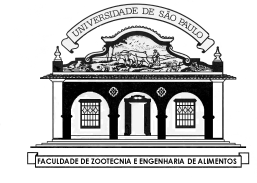 ZAB1111 – Estatística BásicaProf. César Gonçalves de Lima    cegdlima@usp.br Aula 13 –INTERVALO DE CONFIANÇA PARA A MÉDIA3.2. ESTIMAÇÃO POR INTERVALOA estimativa pontual de um parâmetro  é bastante útil, mas não fornece qualquer indicação da precisão a ela associada. Precisão é o grau de variação de resultados de uma medição e tem como base o desvio-padrão de uma série de repetições da mesma análise.É desejável que uma estimativa pontual esteja acompanhada por alguma medida do erro da estimativa. Intervalo de Confiança é um estimador que envolve a determina-ção de um intervalo a respeito da estimativa do parâmetro, junta-mente com alguma medida de confiança de que o verdadeiro valor do parâmetro esteja neste intervalo. A probabilidade de que o I.C. contenha o verdadeiro valor do parâ-metro é chamada de coeficiente ou nível de confiança, sendo deno-tado pela letra grega  (gama). Objetivo: Encontrar um I.C. de pequena amplitude que inclua o ver-dadeiro valor do parâmetro com uma confiança () alta.A amplitude de um I.C. é sempre calculada como:   = 3.2.1. Intervalo de confiança para a média populacional O intervalo de confiança para a média populacional com um coe-ficiente de confiança , quando a variância populacional ( é co-nhecida, é dado por: 100%) =  Prova: Sabemos que se tirarmos uma amostra de elementos de uma população , a média amostral  e queSeja  um valor tal que:Então:⇒ Podemos admitir que  100%) =  Note que:A amplitude  do  está diretamente relacionada com o nível de confiança :  se quero uma maior confiança na estimativa da média, vou obter um  com maior amplitude. Se desejarmos um  mais curto e que tenha uma confiança adequada, precisamos aumentar o tamanho da amostra. O tamanho de amostra necessário para termos uma confiança (𝛾) de que o erro na estimação da média populacional seja inferior a , é calculado por:Exemplo 3.2. O peso de bovinos Nelore aos 210 dias de idade tem distribuição normal com variância 400. Baseado numa amostra de 30 animais, cujo peso médio foi de 186  pede-se:  	Construir um I.C. para o peso médio dos bovinos com uma con-fiança 𝛾 = 0,95 e outro para 𝛾 = 0,99.   	Qual a confiança em afirmar que o verdadeiro peso médio é de [180; 192]?Resolução:	 =  			  = [178,84; 193,16]   	(amplitude 14,32kg)	Este IC contém o verdadeiro valor do peso médio dos bezerros com 95% de confiança.			    [176,58; 195,42]		Este intervalo de amplitude 18,84kg contém o verdadeiro valor do peso médio dos bezerros com uma confiança de 99%. Note que: a amplitude do  é maior que , ou seja quanto maior a confiança, maior a amplitude do .)	 = 192  180 = 12  ⇒ 12 = 2   ⇒  = 1,64Utilizando a fórmula podemos calcular o tamanho da amostra a ser usado caso para es-timar o peso de bovinos Nelore aos 210 dias ( = 20 ), para diferentes erros na estimativa da média ():Note que o tamanho da amostra cresce com o aumento do nível de confiança ou com a diminuição da margem de erro.Problema: Geralmente nós não conhecemos a variância populacio-nal () dos dados. Neste caso precisamos estimá-la com os dados de uma amostra, usando o estimador .  Como calcular um  se desconhecemos ???O intervalo de confiança para a média quando a variância popu-lacional  é desconhecida é calculado por:onde  = é o desvio padrão amostral e  é obtido da Tabela III (-Stu-dent) com 1 graus de liberdade, tal que .Exemplo 3.3. Dez animais foram alimentados com certa ração Du-rante 15 dias e os seus ganhos de peso foram: 2,71; 2,93; 3,10; 3,12; 3,23; 3,76; 3,89; 4,01; 4,16 e 4,23 kg. Construir um I.C. para o ganho médio de peso com  = 0,90.Resolução: Da amostra tem-se:  = 3,51 e  = 0,3081.Então:  3,51  1,833  = 3,51  0,32 Este  (de amplitude 0,64 kg) contém o verdadeiro ganho médio de peso de bovinos alimentados com certa ração durante 15 dias com 90% de confiança.EXERCÍCIO Um provedor de acesso à internet está monitorando a duração do tempo de conexões de seus clientes com o intuito de di-mensionar seus equipamentos. Embora não se conheça a média des-se tempo, sabe-se que o desvio-padrão, por analogia a outros servi-ços, é considerado igual a 17,8 minutos. Uma amostra de 80 cone-xões resultou num valor médio  = 25,2 minutos.a)	Comente sobre o tempo médio de conexão, baseando-se num in-tervalo com confiança de 96% para a média.b)	Calcule o tamanho de amostra necessário para diminuir a ampli-tude deste intervalo de confiança pela metade, com a mesma con-fiança.Onde  é o valor crítico, tabelado, da distribuição normal padrão, tal que: = (  Z  )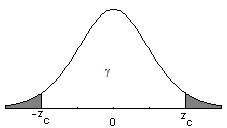 0,800,850,900,950,991,281,441,641,962,58)  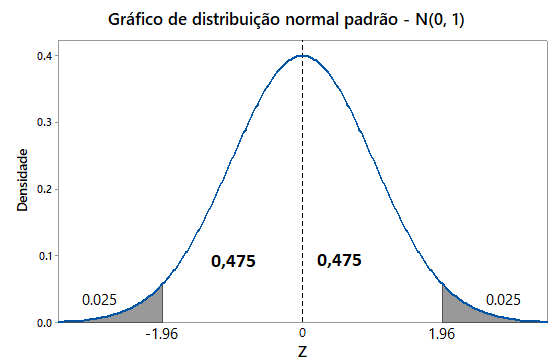 Para 𝛾 = 0,95,  = 1,96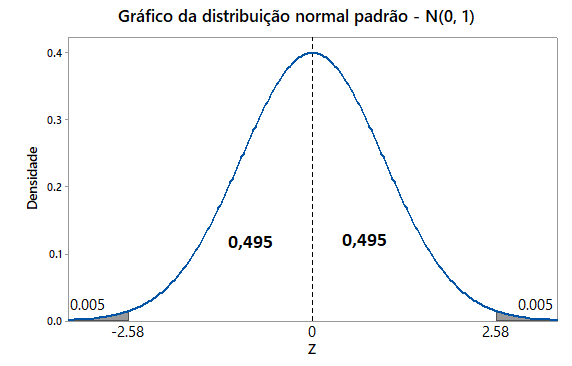 Para 𝛾  0,99  = 2,58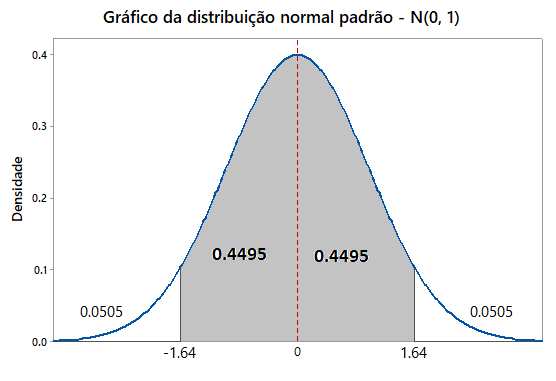 ou seja, o  contem o ver-dadeiro peso médio dos be-zerros com 89,9% de confi-ança.Coeficiente de confiançaErros  em Erros  em Erros  em Erros  em Erros  em Erros  em Coeficiente de confiança10864210,951625439738515370,992742741676662663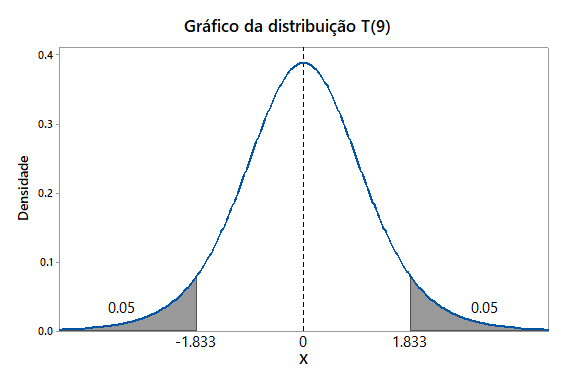 Como  entramos na Tá-bua III com e 9 g.l. obtendo  = 1,833.